الاختبار االنهائي  لمادة  الدراسات اللغوية ـ– نظام المسارات (ادارة اعمال ) للتعليم الثانويالسؤال الأول :  ( الاختيار من متعدد )   في الفقرات من (1)  إلى (15) اختاري الإجابة الصحيحة مما يلي ،:السؤال الثاني : املئي الفراغات التالية بالإجابة الصحيحة  :اللغة نوعان ....................... و.......................... اللسان عند العرب هو........................واللغة عند العرب تعني .....................الخط والإملاء في المرحلة الابتدائية من أنواع الكتابة .......................... من مستويات اللغة ................................و ......................و........................و........................تنتمي اللغة العربية من الناحية التاريخية إلى ....................................وتنتمى من الناحية الجغرافية إلى ..............................                                                                                                                                                   يتـــــــــــــــــبعب)  في الفقرات من(1) إلى (4) ضعي أمام كل فقرة من العمود الأول الحرف المناسب لها من العمود الثاني:السؤال الثالث:       ضعي علامة (  ) أو  (   x ) أمام العبارات التالية مع تصحيح الخطأ :البة 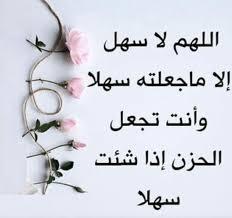 السؤال الأول صلي من العمود( أ )  بما يناسبه في العمود (ب) بوضع الرقم المناسب في مربع الإجابة السؤال الثاني :أ- ضعي المعجم المناسب للبحث عن معنى المصطلحات التالية من المعاجم بين القوسين :[  معجم المصطلحات السياسية – معجم المصطلحات التجارية – معجم المصطلحات التربوية –               معجم المصطلحات الطبية -   معجم المصطلحات الأدبية ]1- ميكروب .............................................2- الرومانسية ...........................................3- رأس المال .............................................4- السلم التعليمي ........................................5- العلاقات الدولية ......................................	ب – ضعي علامة (     )  أمام العبارة الصحيحة وعلامة (      ) أمام العبارة الخاطئة فيما يأتي :1- الاستماع والكلام والقراءة والكتابة من فنون اللغة .    (        )2-الأولى أن يقال : اللسان العربي بدلا ً من اللغة العربية (        )3- الأصوات المعتلة أكثر من الأصوات الصحيحة .  (        )4- فرض المسلمون العرب لغتهم على أهل البلاد المفتوحة .(        )5- كان العرب متسامحين مع اللحن في أول الأمر . (        )6- الرطانة هي نطق العربي العربية نطقاً غير صحيح.  (        )7- السياق هو الذي يحدد المعنى المراد في ألفاظ المشترك اللفظي .(        )8- اللغة الأم هي اللغة الأولى التي يكتسبها الإنسان في مرحلة الطفولة .(       )9- من الأصوات المجهورة [ ع ‘ غ ]  (       )10- من أمثلة زيادة المعنى لزيادة المبنى اسطاع واستطاع .(       )  السؤال الثالث  : اختاري الإجابة الصحيحة ثم اكتبي رمزها داخل مربع الإجابة          المملكة العربية السعودية .وزارة التعليم .الإدارة العامة للتعليم بصبياالثانوية الاولى بفيفا.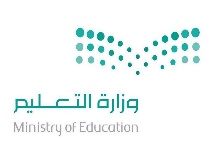 المادةاللغة العربية الدراسات اللغوية المملكة العربية السعودية .وزارة التعليم .الإدارة العامة للتعليم بصبياالثانوية الاولى بفيفا.الزمن المملكة العربية السعودية .وزارة التعليم .الإدارة العامة للتعليم بصبياالثانوية الاولى بفيفا.الصفالثاني الثانوي /المملكة العربية السعودية .وزارة التعليم .الإدارة العامة للتعليم بصبياالثانوية الاولى بفيفا.اسم الطالبة1علم اللغة التطبيقي فرع من فروع  ..علم اللغة التطبيقي فرع من فروع  ..2الكتابة مهارة ............الكتابة مهارة ............أ  - علم اللغةأ  - علم اللغةب ـ علم المعاجمأ-  انتاجيةأ-  انتاجيةب – ابداعيةج -  اللغةج -  اللغةد – علم الصرفج - استقباليةج - استقباليةد –علمية3كتابة خطاب إلى مدير المدرسة تسمى ......كتابة خطاب إلى مدير المدرسة تسمى ......4القراءة التي يمارسها الإنسان في حياته اليومية برغبته الخاصة  تسمى  ..القراءة التي يمارسها الإنسان في حياته اليومية برغبته الخاصة  تسمى  ..أ -  كتابةمكثفةأ -  كتابةمكثفةب - كتابة وظيفية  أ -   قراءة مكثفة أ -   قراءة مكثفة ب –  قراءة حرة  ج -  كتابة إبداعية ج -  كتابة إبداعية د -  كتابة علميةج - - قراءة جهرية ج - - قراءة جهرية د -  قراءة موسعة 5(نظام من الرموز الصوتية والصور اللفظية) التعريف السابق هو تعريف :(نظام من الرموز الصوتية والصور اللفظية) التعريف السابق هو تعريف :6‏مرحلة الصراخ تعتبر المرحلة:‏مرحلة الصراخ تعتبر المرحلة:أ –  المجتمعأ –  المجتمعب – المهارات اللغوية أ – الثالثةأ – الثالثةب – الرابعهج –اللغة ج –اللغة د – لاشي مما سبقج –  الاولىج –  الاولىد – الثانية 7الشكل المنظور هو :الشكل المنظور هو :9‏كلمات الطفل من الشهر العاشر إلى الثامن عشر:‏كلمات الطفل من الشهر العاشر إلى الثامن عشر:‏كلمات الطفل من الشهر العاشر إلى الثامن عشر:أ _اللينأ _اللينب _الصوتأ _ كثيرةأ _ كثيرةأ _ كثيرةب _  متوسطةج_ العددج_ العددد _الحرفج_مفهومةج_مفهومةج_مفهومةد _ محدودة العدد10لغة الطفل في مراحله الأولى تتمركز حول :لغة الطفل في مراحله الأولى تتمركز حول :1111المسموع فعلاً هو :المسموع فعلاً هو :أ _محيط الطفلأ _محيط الطفلب _القصصأ ـــ الصوتأ ـــ الصوتأ ـــ الصوتب ـــ الحرفج _الحكاياتج _الحكاياتد _جميع ماسبقج ــــ المدج ــــ المدج ــــ المدد  ـــ الصحيح12الأصل في الراء :الأصل في الراء :1313مجرى الهواء مع الصوامت...... منه مع الصوائت :مجرى الهواء مع الصوامت...... منه مع الصوائت :أ_ الترقيقأ_ الترقيقب_التفخيمأ_ اوسعأ_ اوسعأ_ اوسعب_ اضيقج_المدج_المدد_ المهموزج_ متوسطج_ متوسطج_ متوسطد_ جميع ماسبق14‏هو التركيب المكون من مجموعة من الكلمات التي تبنى منها العبارات والجمل ) يعد هذا التعريف من مستويات اللغة وهذا المستوى هو:‏هو التركيب المكون من مجموعة من الكلمات التي تبنى منها العبارات والجمل ) يعد هذا التعريف من مستويات اللغة وهذا المستوى هو:1515( ‏العلم الذي يدرس العلاقة بين اللغة والنفس ) يسمى:( ‏العلم الذي يدرس العلاقة بين اللغة والنفس ) يسمى:أ_ الدلالىأ_ الدلالىب_الصرفيأ_ علم اللغةأ_ علم اللغةأ_ علم اللغةب_ علم النفسج_ النحويج_ النحويد_ الصوتيج_ علم اللغه النفسيج_ علم اللغه النفسيج_ علم اللغه النفسيد_ جميع ماسبقالحرف المناسبالرقمالعمود ( ا )الحرفالعمود (  ب )1يختص بجوانب الدلالات والمعاني التي تؤديها اللغةأعلم اللغة الاجتماعي2هو العلم الذي يدرس العلاقة بين اللغة والمجتمعبعلم الدلالة ( الدلالي )3هو العلم الذي يدرس تراكيب الجملةجعلم النحو4الكتابة من المهارات........دالاستقبالية5الاستماع من المهارات.......هـالانتاجيةصح أو خطأصح أو خطأالعبارات xالاستماع هي أول مهارة لغوية يكتسبها الإنسان                                    xموطن اللغة العربية هو شبه الجزيرة العربية                                  xتسمى كتابة خطاب إلى مدير المدرسة بالكتابة الوظيفية                       xاللغة العربية لغة عامة ولغة الإنسان لغة خاصة                                        xالقراءة المكثفة هي القراءة التي يكلف الطلاب بقراءتها في أوقات فراغهمxتنتمي اللغة العربية من الناحية التاريخية إلى فصيلة اللغات الآرمية                       xالانصات مهارة فرعية من مهارات الاستماع                                        xتسمى قراءة الصحف والمجلات بالقراءة الحرة                                      xاللغة الام هي اللغة الاولى التى يكتسبها الإنسان في مرحلة الطفولة xالخليل بن احمد الفراهيدي هو واضع علم النحو العربي xجميع اللغات الاوربية لغات علم وثقلفة وتاريخxالمذهب البصري اكثر توسعا في السماعxهناك طرق لمعرفة الاصوات المهموسة من المجهورةxكانت معاجم الالفاظ اسبق ظهوراًمن معاجم الموضوعاتxالفرق بين المعرب والمولد هو ان المعرب نقل الى العربية قديماًوالمولد نقل اليها متاخراً      المملكة العربية السعوديةوزارة التعليمإدارة التعليممدرسة ثانوية  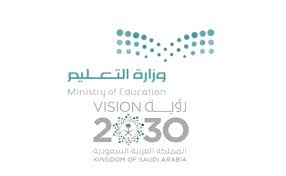       المملكة العربية السعوديةوزارة التعليمإدارة التعليممدرسة ثانوية        المملكة العربية السعوديةوزارة التعليمإدارة التعليممدرسة ثانوية   اسئلة اختبار نهاية الفصل الدراسي الثالث-دراسات لغوية  للعام الدراسي 1445هـ(( الدور الأول ))اسم الطالبة : ............................................................. رقم الجلوس : .......................... .....    مالسؤالالدرجة رقماًالدرجة كتابة ًالاسم الاسم التوقيع1السؤال الأولالمصححة2السؤال الثانيالمراجعة3السؤال الثالث المدققة المجموع -----------40                العمود (  أ )العمود ( ب )  الإجابة 1-نجد الكلمات مسح ,سمح, حمس في باب واحد في المعاجم التي تهتم بنظام .....................علم الصرف 2-لمعرفة الصيغ العربية نستخدم ........................الصوت الوقفي 3-نظام من الرموز الصوتية والصور اللفظية المخزونة في أذهان الناطقين بها للتفاهم فيما بينهم وفق نظام متفق عليه بين أفراد الجماعة .التضاد 4-أعضاء النطق كثيرة تبتدئ بالرئتين وتنتهي بالشفتين وأهمها ....................المشروط 5-الخطأ في نطق الكلمات العربية يسمى ...............................الصوت الاحتكاكي 6-يسمي المتأخرون من اللغويين الصوت الرخو بالصوت ...............اللحن 7-اعتمدت المدرسة البصرية على السماع ....................الوتران الصوتيان 8-الصارخ يطلق على المغيث ونقيضه المستغيث ويعد هذا من أمثلة .............علم اللغة 9- علم يعرف به أحوال أبنية الكلمة .الميزان الصرفي 10- يسمي المتأخرون من اللغويين الصوت الشديد بالصوت .................التقليبات الفقـــــرةالفقـــــرة        الخـــيـــــــارات         الخـــيـــــــارات         الخـــيـــــــارات         الخـــيـــــــارات 11 اختلاف اللفظين لاختلاف المعنيين .أ- متباين ب_ تضاد ج_اشتقاق22تعديل الكلمة الأجنبية بما يجريها مجرى اللسان العربيأ-التعريب ب-النحت ج-اللحن 33يسمى استعمال الطفل كلمات خاصة به غير مستعملة في بيئتهأ-إبداع ب-تداخل ج_ تعميم 44العلم الذي يدرس العلاقة بين اللغة والنفس يسمىأ-علم اللغة النفسي ب_ علم النفس ج- علم اللغة 55الأصل في لام لفظ الجلاله (الله)أ- التفخيمب_الهمس ج-الترقيق 66الصرف والنحو والبلاغة من    أ- أركان اللغة ب-علوم اللغة ج-مهارات اللغة77الواو في (سالمون ) صوتأ- صحيح ب- مـــــــدج-لين 88كلمة الجديدان تطلق على أ-الشمس والقمرب- الليل والنهار ج-المشرق والمغرب 99علم مختص بترتيب الكلمة داخل الجملة وما يطرأ عليها من تغيير نتيجة العوامل الداخلة عليه أ-علم الصرف ب- علم النحو ج-علم البلاغة1010كتاب العين للخليل بن أحمد يعد من معاجمأ- الموضوعات ب- الألفاظ ج- المعاني 1111بسمل وحوقل وهلل وحمدل  أمثلة على مفرداتأ- الترجمة ب-التعريب ج- النحت 1212دلالة اللفظ على معنيين أو أكثر على التساوي ويعرف المعنى المراد المحدد من السياق أ-تضاد ب- ترادف ج-مشترك لفظي 1313المهارة الثالثة من المهارات  اللغوية لكنها المهارة الثانية من مهارات الاستيعاب بعد فهم المسموع   أ- الكلام ب- الكتابة ج-القراءة 1414هو ما ينطق ويسمعأ-الحرف ب- اللغة ج- الصوت 1515القراءة المقررة على الطلاب في المدرسة تسمى قراءة أ- موسعة ب- إبداعية ج- مكثفة 